Cambrin - Dimanche Parole en fête le 13 Octobre 2013La paroisse s'est retrouvée ce dimanche 13 octobre, en l’église Notre Dame de Cambrin, pour célébrer la Bonne Nouvelle autour du texte de l'évangile de St Luc "la rencontre entre Jésus et les 10 lépreux" (17, 11-19).Chacun a pu découvrir ou redécouvrir ce récit, exprimer ses questions, son étonnement dans de nombreux petits groupes d'adultes ou d'enfants . Ce Dimanche Parole en fête marquait également l'entrée dans la semaine missionaire mondiale.Partout sur les 5 continents, des enfants, des jeunes et des adultes lisent l'Evangile et connaissent Jésus. Nous avons écouté les témoignages d'Innocent (jeune Rwandais), de Morren (religieuse irlandaise), de Seng (jeune cambodgien), de Maria (colombienne) et de Savelina (qui vit en Océanie). L'Evangile les guide dans leur vie comme un chemin de paix, de joie et d'espoir.Pendant la messe, l'assemblée a eu également la joie d'accueillir 6 jeunes enfants, accompagnés de leurs parents, qui demandent le baptème. Chloé, Lila, Bastien, Aaron, Manon et Maud ont décidé de mettre leurs pas dans celui de Jésus.L'homélie a été l'occasion de visionner une vidéo sur les Maisons d'Evangile.Mgr Jaeger, initiateur de ce projet, nous encourage à "relancer le dynamisme, créer de nouvelles maisons,et surtout appeler ceux que l'on ne rencontre pas habituellement dans nos communautés chrétiennes".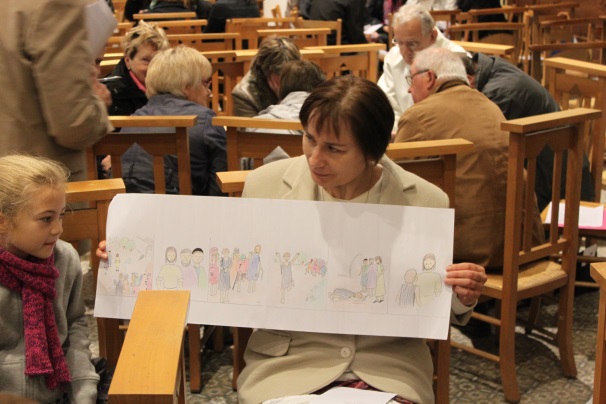 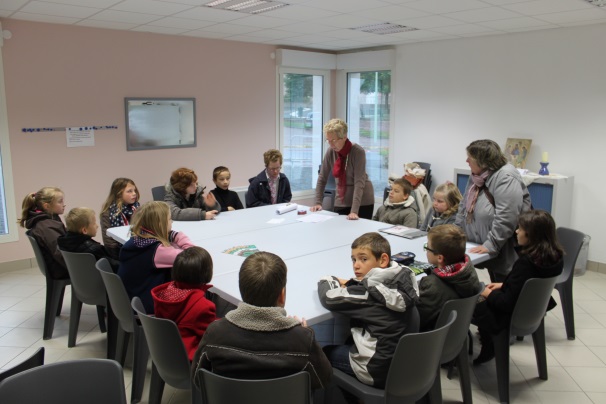 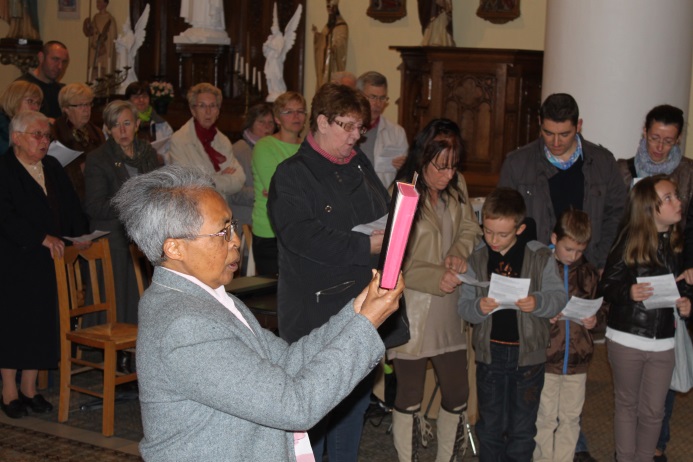 